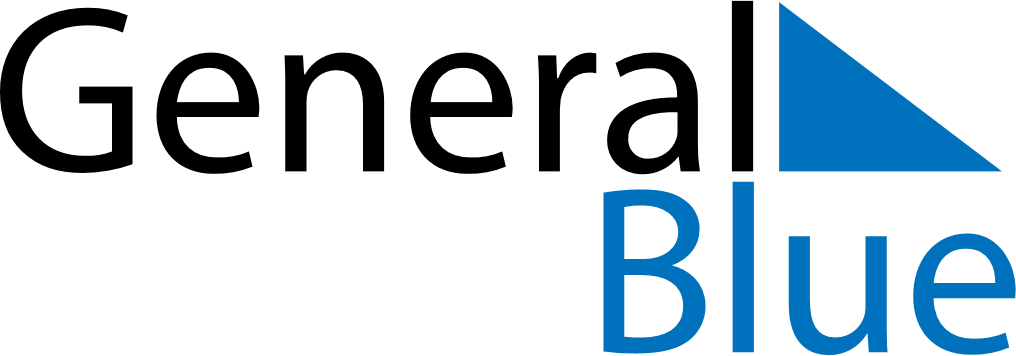 Quarter 3 of 2026PhilippinesQuarter 3 of 2026PhilippinesQuarter 3 of 2026PhilippinesQuarter 3 of 2026PhilippinesQuarter 3 of 2026PhilippinesJuly 2026July 2026July 2026July 2026July 2026July 2026July 2026MONTUEWEDTHUFRISATSUN12345678910111213141516171819202122232425262728293031August 2026August 2026August 2026August 2026August 2026August 2026August 2026MONTUEWEDTHUFRISATSUN12345678910111213141516171819202122232425262728293031September 2026September 2026September 2026September 2026September 2026September 2026September 2026MONTUEWEDTHUFRISATSUN123456789101112131415161718192021222324252627282930Jul 27: Iglesia ni Cristo DayAug 21: Ninoy Aquino DayAug 25: Birthday of Muhammad (Mawlid)Aug 31: National Heroes’ DaySep 25: Mid-Autumn Festival